Word of Life: August 2018Recommended dates are provided, but you are welcome to use these materials at any time!Intercessions for LifeAugust 5th                                                      	Eighteenth Sunday in Ordinary Time For married couples considering adoption:May the Holy Spirit guide their discernment,grant them peace, and make possible his holy will;We pray to the Lord:                                           August 12th                                                       Nineteenth Sunday in Ordinary Time For young people:May they discover the freedom and peacethat comes from following Jesus’ call to purity;We pray to the Lord:August 19th                                         	Twentieth Sunday in Ordinary TimeFor the times we are pressuredto compromise respect for human life:May the Lord strengthenour courage and resolve;
We pray to the Lord:August 26th                                    	Twenty-first Sunday in Ordinary Time May friends and families of womenwho are unexpectedly pregnantprovide loving, life-affirming supportfor both mother and child;We pray to the Lord:Word of Life – August 2018 Bulletin QuotesWord of Life - August 2018Bulletin ArtYou are welcome to use these and other downloadable images from the online Respect Life image gallery, provided they are not altered in any way, other than the size. Thank you!Sunday, August 12th, 2018Featuring “10 Surprising Tips for Love the Culture Won’t Tell You” Bulletin Insert: Color | Grayscale Download Image: English | Spanish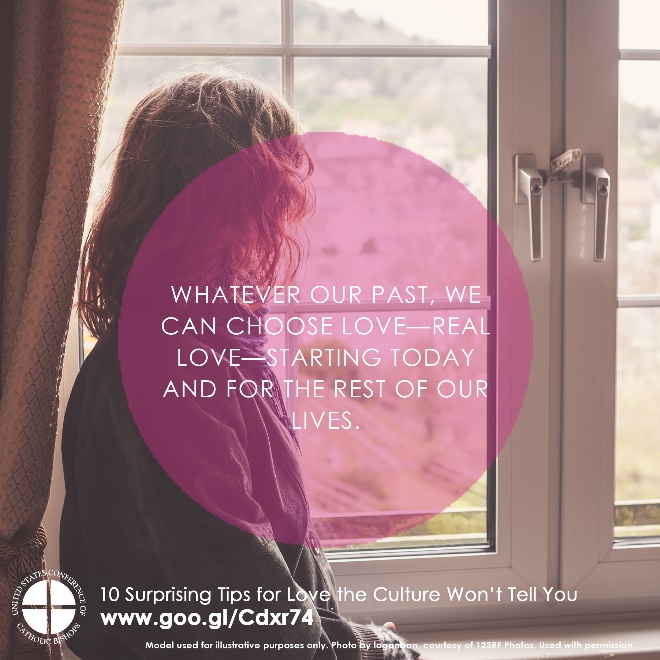 Sunday, August 26th, 2018Featuring “10 Ways to Support Her When She’s Unexpectedly Expecting”Bulletin Insert: Color | Grayscale Download Image: English | Spanish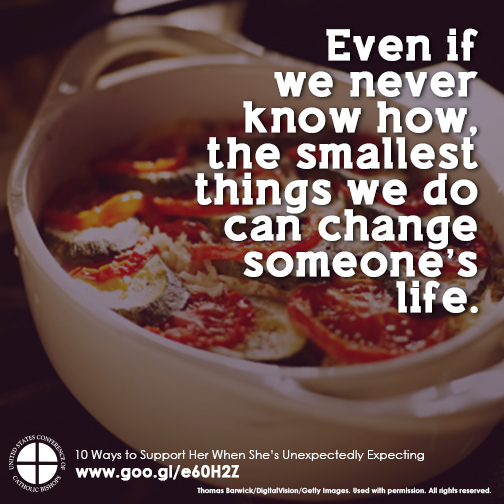 August 5th “We felt we had no control, but God reminded us again that He is always in control and that we could trust in Him. ... Andrew* is two years old now, and... we can’t imagine loving a child whom we conceived more than we love Andrew.”*Name changed for privacy.“An Adoption Love Story,” 2014-15 Respect Life Program
 USCCB Secretariat of Pro-Life Activities August 12th “[W]e know what true, authentic love looks like. It looks like the man on the Cross. This deep, pure love that motivated Jesus to offer his life for ours, is the love that will answer the longing in our hearts, if we let it.”“10 Surprising Tips for Love the Culture Won’t Tell You” 2015-16 Respect Life Program, USCCB Secretariat of Pro-Life ActivitiesAugust 19th “Never tire of firmly speaking out in defense of life from its conception and do not be deterred from the commitment to defend the dignity of every human person with courageous determination. Christ is with you: be not afraid!”Address of John Paul II to the Bishops and Apostolic Administrators of Albania on their “Ad Limina” Visit, February 3, 2001 © 2001 Libreria Editrice Vaticana. Used with permission. All rights reserved.August 26th “‘Perhaps one of your friends has become pregnant unexpectedly. As someone who has been there, I encourage you to support your friend in her new journey of being a mother. Not sure how to help or what to say?’ Learn more at www.usccb.org/support-her.”   “10 Ways to Support Her When She’s Unexpectedly Expecting”2015-16 Respect Life Program, USCCB Secretariat of Pro-Life Activities